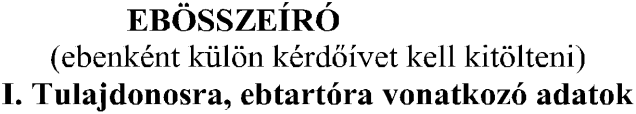 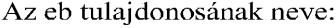 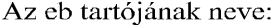 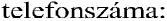 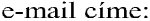 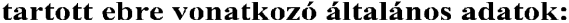 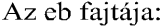 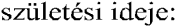 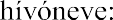 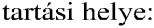 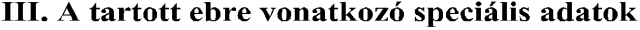 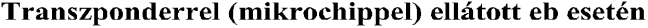 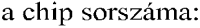 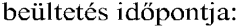 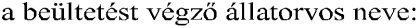 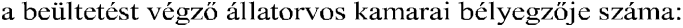 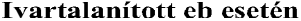 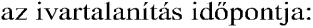 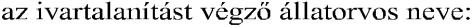 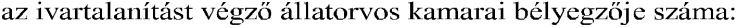 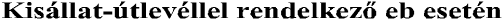 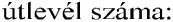 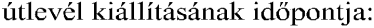 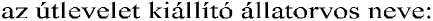 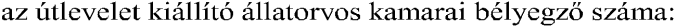 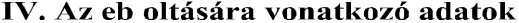 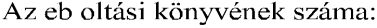 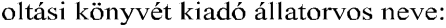 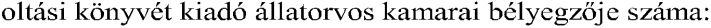 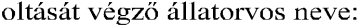 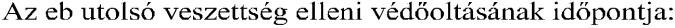 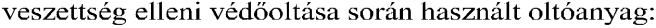 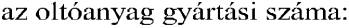 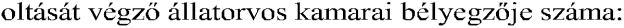 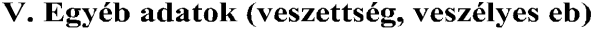 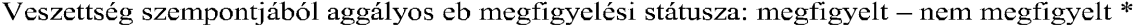 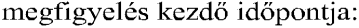 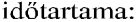 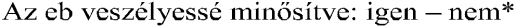 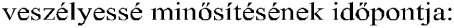 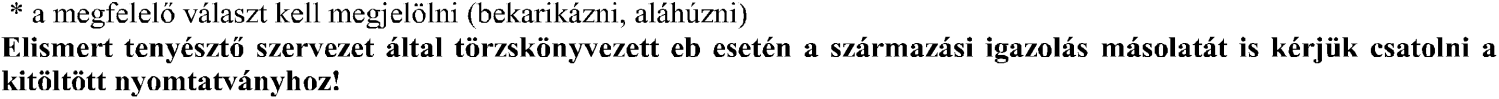 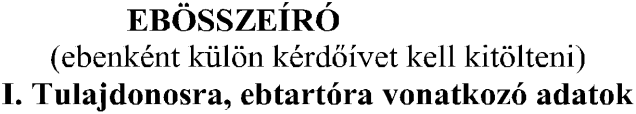 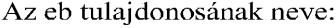 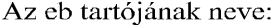 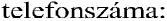 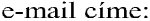 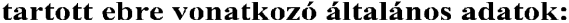 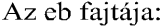 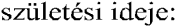 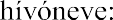 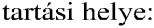 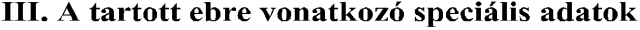 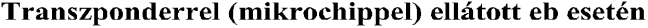 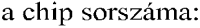 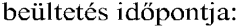 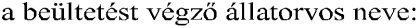 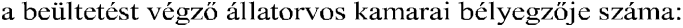 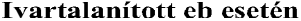 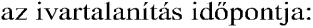 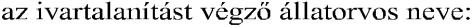 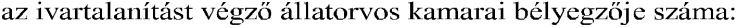 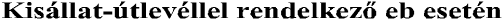 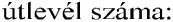 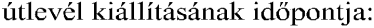 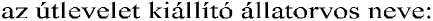 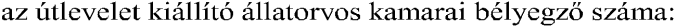 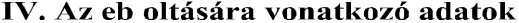 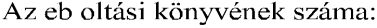 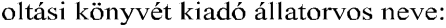 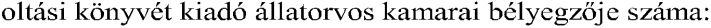 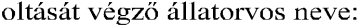 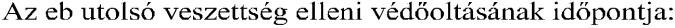 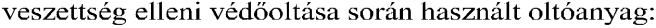 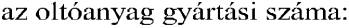 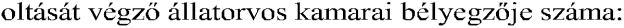 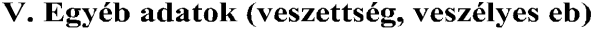 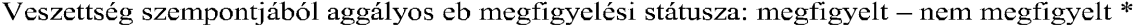 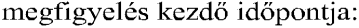 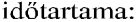 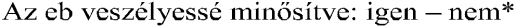 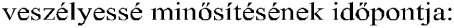 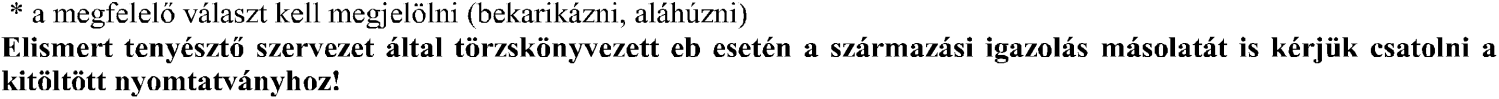                  (amennyiben nem azonos az eb tulajdonosával)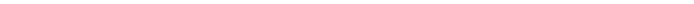 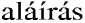 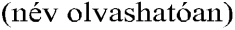 Nem tartok ebet! (aláhúzni)aláírás (név olvashatóan is)